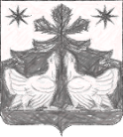 РОССИЙСКАЯ    ФЕДЕРАЦИЯАДМИНИСТРАЦИЯ ЗОТИНСКОГО  СЕЛЬСОВЕТА ТУРУХАНСКОГО  РАЙОНА
КРАСНОЯРСКОГО  КРАЯ
 П О С Т А Н О В Л Е Н И Е  08 .12. 2017 г.		              с.Зотино                                       № 58 -пОб утверждении Положения о постоянно действующей комиссии по оценке технического состояния дорог общего пользования местного значения Зотинского сельсовета  Туруханского района Красноярского края        В соответствии с Федеральным законом от 06.10.2003 № 131-ФЗ «Об общих принципах организации местного самоуправления в Российской Федерации», Федеральным законом от 08.11.2007 № 257-ФЗ «Об автомобильных дорогах  и  о дорожной деятельности в Российской Федерации и о внесении изменений в отдельные законодательные акты Российской Федерации», Приказом Минтранса РФ от 27.08.2009 № 150 «О порядке проведения оценки технического состояния автомобильных дорог»  Администрация  Зотинского сельсоветаПОСТАНОВЛЯЕТ:Утвердить Положение о постоянно действующей комиссии по оценке технического состояния дорог общего пользования местного значения Зотинского сельсовета  Туруханского  района  Красноярского края, согласно приложению № 1. Настоящее постановление подлежит опубликованию (обнародованию) и вступает в силу с момента опубликования (обнародования). Контроль за исполнением настоящего Постановления оставляю за собой. Глава  Зотинского сельсовета :          __________________ И. Г. Моисеева Приложение к постановлению администрации  Зотинского сельсовета от  08 .11.2017 г. №  58-п  ПОЛОЖЕНИЕ о постоянно действующей комиссии по оценке технического состояния автомобильных дорог общего пользования местного значения Зотинского сельсовета Туруханского района Красноярского края.1. Общие положения1.1. Комиссия по оценке технического состояния автомобильных дорог общего пользования местного значения  Зотинского сельсовета (далее - Комиссия) является коллегиальным органом Администрации  Зотинского сельсовета, осуществляющим диагностику автомобильных дорог общего пользования местного значения  Зотинского сельсовета  Туруханского района Красноярского края  (далее - автомобильные дороги). 1.2. В своей деятельности Комиссия  руководствуется Федеральным законом от 08.11.2007 № 257-ФЗ «Об автомобильных дорогах и о дорожной деятельности в Российской Федерации и о внесении изменений в отдельные законодательные акты Российской Федерации», Приказом Минтранса РФ от 27.08.2009 № 150 «О порядке проведения оценки технического состояния автомобильных дорог», нормативно- правовыми актами Администрации Зотинского сельсовета , а также настоящим Положением. 1.3. Состав Комиссии утверждается  распоряжением Администрации Зотинского сельсовета.2. Основные функции Комиссии2.1. Основной задачей Комиссии является оценка соответствия транспортно- эксплуатационных характеристик автомобильных дорог требованиям технических регламентов. Диагностика автомобильных дорог осуществляется в целях получения полной и достоверной информации о состоянии автомобильных дорог и принятых мерах по устранению ранее отмеченных недостатков, дальнейшей разработки рекомендаций по снижению уровня аварийности, улучшению организации дорожного движения. Данная оценка учитывается при планировании работ по капитальному ремонту, ремонту и содержанию автомобильных дорог. 2.2. При подготовке к диагностике Комиссия изучает имеющиеся сведения об автомобильных дорогах: - технические паспорта автомобильных дорог; - схемы дислокации дорожных знаков; - статистика аварийности; - предыдущие акты оценки технического состояния автомобильных дорог. 2.3. В процессе диагностики технического состояния автомобильных дорог Комиссия определяет: - параметры и характеристики автомобильных дорог, определяющие степень соответствия нормативным требованиям постоянных параметров и характеристик автомобильных дорог (технический уровень автомобильных дорог); - параметры и характеристики автомобильных дорог, определяющие степень соответствия нормативным требованиям переменных параметров и характеристик автомобильных дорог, организации и условий дорожного движения, изменяющихся в процессе эксплуатации автомобильных дорог (эксплуатационное состояние автомобильных дорог); - характеристики автомобильных дорог, определяющие совокупность показателей, влияющих на эффективность и безопасность работы автомобильного транспорта, отражающих интересы пользователей и степень влияния на окружающую среду (потребительские свойства автомобильных дорог). 2.4. Комиссия проводит следующие виды диагностики автомобильных дорог: а) первичная диагностика – инструментальное и визуальное обследование по параметрам, влияющим на транспортно-эксплуатационные характеристики автомобильных дорог, проводится 1 раз в 5 лет; б) повторная диагностика – инструментальное и визуальное обследование с выборочным количеством параметров, влияющих на транспортно-эксплуатационные характеристики автомобильных дорог, проводится 1 раз в год (в начале осеннего периода); в) приемочная диагностика – инструментальное и визуальное обследование по параметрам, влияющим на транспортно-эксплуатационные характеристики автомобильных дорог, проводится при вводе автомобильных дорог (участков автомобильных дорог) в эксплуатацию после строительства, реконструкции или капитального ремонта. 2.5. По результатам проведения диагностики автомобильных дорог составляется акт оценки технического состояния автомобильной дороги (далее – Акт), в котором указываются обследуемые параметры автомобильной дороги, заключение по оценке технического состояния автомобильной дороги и предложения по устранению выявленных недостатков (Приложение 1). 3. Полномочия Комиссии3.1. На основании данных диагностики автомобильных дорог Комиссия устанавливает степень соответствия транспортно-эксплуатационных характеристик автомобильных дорог требованиям технических регламентов. 3.2. В случае выявления несоответствия транспортно-эксплуатационных характеристик автомобильных дорог требованиям технических регламентов Комиссия вырабатывает предложения о проведении неотложных и перспективных мероприятий, направленных на их устранение. 4. Права Комиссии4.1. Комиссия имеет право:- запрашивать и получать от специализированных организаций независимо от форм собственности сведения, необходимые для решения возложенных на Комиссию задач; - вносить предложения по вопросам безопасности дорожного движения в органы, в компетенцию которых входит решение указанных вопросов. 5. Организация работы Комиссии5.1. Комиссию возглавляет председатель, который руководит работой Комиссии, дает поручения ее членам и проверяет их исполнение. 5.2. Секретарь Комиссии ведет рабочую документацию Комиссии, оповещает ее членов о сроках проведения диагностики, составляет Акт. 5.3. Решение Комиссии принимается простым большинством голосов ее членов, присутствующих на диагностике автомобильной дороги, и заносится в Акт, который подписывается всеми членами Комиссии. 5.4. Оформление Акта осуществляется в срок до трех дней с момента окончания диагностики. Приложение № 1 к Положению о постоянно действующей комиссии по оценке технического состояния автомобильных дорог общего пользования местного значения Зотинского сельсовета Туруханского района  Красноярского краяАКТ оценки технического состояния автомобильной дороги общего пользования местного значения Зотинского сельсовета Туруханского района Красноярского краяС. Зотино                                                                      «____» ______ 20___ года  Постоянно действующая комиссия по оценке технического состояния автомобильных дорог общего пользования местного значения  Зотинского сельсовета  Туруханского района Красноярского края , утвержденная распоряжением Администрации Зотинского сельсовета  от ___ .____20___ г.  № ____  в составе:  председателя комиссии - , секретаря комиссии - , членов комиссии –, Рассмотрев представленную документацию: _________________________________________________________________ __________________________________________________________________ и проведя визуальное и инструментальное обследование автомобильной дороги______________________________________________________________________________________________________________________________      (указать наименование объекта и его функциональное назначение)По адресу:________________________________________________________ _______________________________________________________________________ ______________ протяженность ___________________________ км, Комиссия установила следующее: 1) параметры и характеристики автомобильной дороги, определяющие степень соответствия нормативным требованиям постоянных (незначительно меняющихся в процессе эксплуатации или меняющихся после реконструкции и капитального ремонта) параметров и характеристик автомобильной дороги (технический уровень автомобильной дороги): _________________________________________________________________ ____________________________________________________________________________________________________________________________________( ширина проезжей части и земляного полотна; габарит приближения;  длины прямых, число углов поворотов в плане трассы и величины их радиусов; протяженность подъемов и спусков; продольный и поперечный уклоны; высота насыпи и глубины выемки; габариты искусственных  дорожных сооружений ;  наличие элементов водоотвода;  наличие элементов обустройства дороги и технических средств организации дорожного движения) 2) параметры и характеристики автомобильной дороги, определяющие степень соответствия нормативным требованиям переменных параметров и характеристик автомобильной дороги, организации и условий дорожного движения, изменяющихся в процессе эксплуатации автомобильной дороги (эксплуатационное состояние автомобильной дороги): _________________________________________________________________ _______________________________________________________________________ ____________________________________________________________  ( ширина проезжей части и земляного полотна; габарит приближения;  длины прямых, число углов поворотов в плане трассы и величины их радиусов; протяженность подъемов и спусков; продольный и поперечный уклоны; высота насыпи и глубины выемки; габариты искусственных  дорожных сооружений ;  наличие элементов водоотвода;  наличие элементов обустройства дороги и технических средств организации дорожного движения) 3) характеристики автомобильной дороги, определяющие совокупность показателей, влияющих на эффективность и безопасность работы автомобильного транспорта, отражающих интересы пользователей и степень влияния на окружающую среду (потребительские свойства автомобильной дороги): _________________________________________________________________ ____________________________________________________________________________________________________________________________________( средняя скорость движения транспортного потока; безопасность  и удобство движения транспортного потока; пропускная способность  и уровень  загрузки автомобильной  дороги  движением; среднегодовая  суточная интенсивность движения и состав транспортного потока;  способность дороги пропускать транспортные средства с допустимым для движения осевыми нагрузками, общей массой  и габаритами; степень воздействия дороги на окружающую среду) Заключение: 1. Заключение по оценке технического состояния автомобильной дороги: __________________________________________________________________________________________________________________________________________________________ ____________________________________________2. Предложения по устранению недостатков, сроки их проведения:__________________________________________________________________ ____________________________________________________________________________ _______________________________________________________ Председатель Комиссии _____________/_______________ (Ф.И.О) (подпись) Секретарь Комиссии _______________ /_______________ (Ф.И.О) (подпись) Член Комиссии ____________________ /_______________ (Ф.И.О) (подпись) Член Комиссии ____________________/_______________ (Ф.И.О) (подпись) Член Комиссии _____________________/_______________ (Ф.И.О) (подпись)